VABILO Služba Vlade RS za lokalno samoupravo in regionalno politiko tudi letos organizira t.i. veliki informativni dogodek, v okviru katerega bo predstavljeno izvajanje Operativnega programa krepitve regionalnih razvojnih potencialov za obdobje 2007-2013.Ob tej priložnosti vas vabimo na letošnji dogodek, ki bo potekal v torek, 12. oktobra 2010, s pričetkom ob 9.00
v hotelu Malovec (Divača).V okviru dogodka bo predstavljeno izvajanje Operativnega programa krepitve regionalnih razvojnih potencialov za obdobje 2007-2013 (OP RR) kot tudi projekti, ki so sofinancirani v okviru omenjenega operativnega  programa. Osrednji del dogodka bo namenjen ogledu sofinancirane operacije Vlaganje v turistično infrastrukturo Parka Škocjanske jame, zato je dobrodošla primerna obutev.Kotizacije ni, zaradi organizacijskih zahtev je potrebna predhodna prijava. Število in ime udeležencev sporočite na elektronski naslov natasa.rojsek@gov.si, in sicer najkasneje do torka 5. oktobra. Število mest je omejeno, zato bomo prijave zbirali do zapolnitve razpoložljivih mest.  Priloga:   -  Program                -  PrijavnicaPROGRAMVeliki informativni dogodek Evropskega sklada za regionalni razvoj v Republiki SlovenijiDivača, torek, 12. oktober 2010Hotel Malovec in Park Škocjanske jame9:00-9:15 Pozdravni nagovoriHotel Malovecg. Matija PotokaržupanDr. Henrik Gjerkešministra brez resorja, odgovornega za lokalno samoupravo in regionalno politikoPredstavnik Evropske komisije Generalnega direktorata za regionalno politiko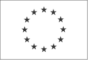 9.15-10.30 Predstavitev izvajanja OP RRMag. Mateja Čepindirektorica Urada za kohezijsko politikoPredstavitev projektov OP RR, primeri dobrih praks:Operacija Hotel MalovecPredstavnik/ca hotela MalovecOperaciji 1. in 2. faza kanalizacije Divačag. Matija PotokarPredstavitev projekta Vlaganje v turistično infrastrukturo Parka Škocjanske jameDr. Gordana BeltramDirektorica Parka Škocjanske jame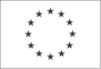 10.30-11.00 Odmor in izjava za medije Dr. Henrik Gjerkeš, predstavnik EK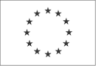 11.00-14.00 Ogled projekta OP RR: Vlaganje v turistično infrastrukturo Parka Škocjanske jame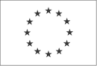 14.00 KosiloGostilna Mahnič v Parku Škocjanske jamePRIJAVNICAOPOMBA: Odhod avtobusa iz Ljubljane (TIVOLI): ob 7.30                    Odhod avtobusa iz Parka Škocjanske jame: ob 15.30. ImePriimekInstitucijaTel. št.:E-naslovAvtobusni prevoz	DA                                    NE